متاحف قطر تعطي لمحة مسبقة عن متحف لوسيل الجديد الذي صممه هيرتزوغ ودي ميرون، والمقرّر بدء أعمال تشييد مبناه خلال عام 2023، من خلال معرضها الخاص "حكايات عالم يجمعنا"بدءًا من 24 أكتوبر 2022 حتى 1 أبريل 2023ثلاثة معارض أخرى تفتح أبوابها في خريف 2022، لتقدم وجهات نظر إضافية حول نطاق المتحف الجديد وفلسفته18 أكتوبر 2022، الدوحة - أعلنت متاحف قطر اليوم عن تفاصيل المعرض الخاص بمتحف لوسيل، "حكايات عالم يجمعنا"، الذي يفتتح في 24 أكتوبر في جاليري متاحف قطر - الرواق، ويتناول لمحة عامة عن متحف لوسيل الجديد وتصميمه المعماري ومجموعته الفنية العالمية. يُعتبر هذا المعرض تمهيدًا للمتحف الجديد المقرّر بدء أعمال تشييد مبناه خلال عام 2023، كما يأتي ضمن فعاليات "قطر تبدع" – المبادرة الثقافية الوطنية التي تمتد على مدار العام، فاتحًا أبوابه في أنسب وقت، تزامنًا مع بدء توافد الزوار إلى الدوحة لحضور كأس العالم FIFA قطر 2022 .™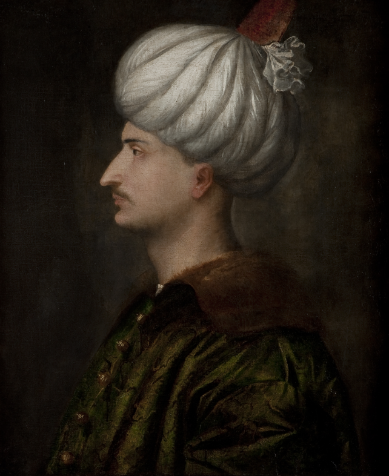 ويصحب معرض "حكايات عالم يجمعنا" في خريف عام 2022 ثلاثة معارض خاصة أخرى - تُعرض في جاليري الكراج بمطافئ، وجاليري متاحف قطر – كتارا، ومتحف الفن الإسلامي - وتقدم رؤى إضافية حول فلسفة ونطاق المتحف الجديد. تم تصميم مبنى متحف لوسيل من قبل المكتب المعماري الحائز على جائزة بريتزكر، هيرتزوغ ودي ميرون، وسيقام في مدينة لوسيل، مسقط رأس الشيخ جاسم بن محمد بن ثاني، رجل الدولة، والدبلوماسي، والشاعر الذي يعتبر مؤسس دولة قطر.قالت سعادة الشيخة المياسة بنت حمد بن خليفة آل ثاني، رئيس مجلس أمناء متاحف قطر: "سيقدم «حكايات عالم يجمعنا» للجمهور لمحة أوليّة حول مجموعة المقتنيات المتنوعة واسعة المدى، التي يمكنهم الاطلاع عليها في متحف لوسيل الجديد، علاوة على القصص المتشابكة والمتباينة التي سيرويها المتحف عن لحظات التلاقي بين مختلف شعوب الدول المترامية عبر أطراف المحيط الهندي. وقد يدفع هذا المعرض والمعارض الثلاثة الأخرى المصاحبة له هذا الخريف، الجمهور إلى التفكير في موضوعات مثل الترحال والهوية والتبادل، والتي تعتبر موضوعات رئيسية ضمن فلسفة متحف لوسيل. سيفهمون أيضًا أن هذه المؤسسة الجديدة ليست فقط لعرض الأعمال الفنية والمقتنيات المذهلة، ولكنها ستكون أيضًا منتدى للحوار، الذي تشتد الحاجة إليه، حول التحديات العالمية السابقة أو الحالية أو المستقبلية."وشركة "استثمار القابضة" هي الراعي المقدم لمعرض "حكايات عالم يجمعنا". وبهذه المناسبة، علَّق السيد معتز الخياط، رئيس مجلس إدارة شركة استثمار القابضة، قائلًا: "يسعدنا أن نكون الراعي المقدم لمعرض متحف لوسيل: حكايات عالم يجمعنا، وذلك في إطار التزامنا بتطوير مدينة لوسيل كمدينة من مدن المستقبل."أما المعارض الثلاثة المصاحبة، والتي تحكي قصصًا متنوعة عن العالم، فهي:اكتشف الجزيرة، المتاح للعرض في جاليري الكراج، في الفترة من 1 نوفمبر 2022 إلى 25 مارس 2023، حيث يحتفي بذلك الصوت البارز في العالم العربي، الذي أصبح رائدًا في المشهد الإعلامي المعاصر على الصعيدين الإقليمي والعالمي.معرض "غَزْل العروق: حياكة تاريخ فلسطين"، ويُعرض في جاليري متاحف قطر - كتارا في الفترة من 12 أكتوبر 2022 إلى 28 يناير 2023، وهو عبارة عن رحلة تبحر بين أرجاء فلسطين من خلال فن التطريز. تحمل أرض فلسطين تاريخًا معاصرًا متشابكًا، يتجلى في سردية يسعى متحف لوسيل إلى تفسيرها بشكل أكثر عمقًا.راكو كيتشيزيمون الخامس عشر: جيكينيو - الخزف الياباني التقليدي الحي، ويُعرض في متحف الفن الإسلامي في الفترة من 25 أكتوبر 2022 إلى مارس 2023، حيث تشمل معروضاته طقم شاي للمراسم الاحتفالية مكون من أربعة عشر قطعة، من وحي بيئة قطر الطبيعية وشعبها، مُعرّجًا على بعض القطع الخزفية المملوكة للمؤسس، الشيخ جاسم بن محمد بن ثاني، ومسقط رأسه لوسيل.وسيسلط المعرض الشامل، "متحف لوسيل: حكايات عالم يجمعنا"، الضوء على ماضي مدينة لوسيل وحاضرها ومستقبلها من خلال صور الآثار، وموقع لوسيل التراثي، ولوسيل اليوم كمدينة مزدهرة. وسيتألف المعرض من 247 قطعة، يندرج العديد منها ضمن أكبر مجموعة لهذا اللون الفني في العالم من لوحات، ورسومات، ومنحوتات، وصور فوتوغرافية، ونصوص نادرة وفنون تطبيقية، جمعتها متاحف قطر. وستُضفي مواد رقمية تفاعلية رونقًا على المعرض وتجربة الزائر، والتي تشمل أفلامًا من إنتاج مؤسسة الدوحة للأفلام، بالإضافة إلى مقاطع صوتية من تأليف موسيقيين قدامى ومعاصرين من جميع أنحاء العالم. والمعرض من تقييم الدكتور كزافييه ديكتو، مدير متحف لوسيل وتصميم استوديو أدريان غاردير.قال الدكتور كزافييه ديكتو: "مرتكزًا على مجموعته الفريدة لإظهار كيف تفننت الشعوب في نشر الأفكار عبر البر والبحر، سواء من خلال تجارة البضائع الثمينة أو التبادل المعرفي، سيكون متحف لوسيل الجديد نقطة التقاء وفرصة للفهم المتبادل. وعبر مجموعته وجمهوره، سيعمل المتحف بطرق مبتكرة على تسليط الضوء على لحظات تاريخية، إما تم التغاضي عنها أو أسيء تفسيرها، وتحفيز النقاش حولها من أجل مساعدتنا على فهم حاضرنا. نحن متحمسون لنريكم لمحة مسبقة عن رسالة متحف لوسيل الطموحة في معرض حكايات عالم يجمعنا."سيتمكن زوار "حكايات عالم يجمعنا" أيضًا من استكشاف كيف قام مكتب هيرتزوغ ودي ميرون بوضع تصور وتصميم مبنى متحف لوسيل. قال جاك هيرتزوغ: "على غرار النهج الذي تمشي عليه قطر، سيكون متحف لوسيل منصة للتبادل والنقاش، وهو أمر شديد الأهمية بالنظر إلى تركيز المتحف الجديد على التبادل السياسي والاجتماعي والثقافي. وينعكس هذا المنظور على المبنى، الذي سيتألف من ملامح معقدة: قطع من أماكن ووظائف مختلفة متراصفة ومتآلفة. "محتويات المعرضيضع معرض "حكايات عالم يجمعنا" متحف لوسيل وقطر في قلب عالم المحيط الهندي، ويستكشف كيف أن طرق التجارة القوية التي تنقلت عبرها الأشخاص والبضائع وكذا الأفكار حول العالم أثرت في طريقة تفاعل الناس حتى يومنا هذا. تأتي الوجبة ضمن روايات المعرض الرئيسية كموقع للمعركة التاريخية التي دارت بين القوات القطرية والعثمانية، وكذلك القدس كمهد للأديان، وقرطبة في القرن العاشر، ونينوى، وبلاط السلطان سليمان. وتعود قطر لتكون محط الاهتمام ثانية، عند تفحص انجذاب الفنان يوجين ديليكروا إلى الخيل والفارس العربيين، وهو شغف لا يزال يسكن قلوب العديد على صعيد العالم - فمزرعة "الجاسمية" لمالكها الشيخ جاسم بن خليفة آل ثاني هي واحدة من أكبر مزارع الخيول العربية في العالم.مجموعة المتحف الاستثنائية حاضرة بقوة في سردية المعرض، فأبرز الأعمال التي تحتمل قراءات متعددة في عالم العولمة معروضة بطرق متنوعة: بعضها مُعلق على نحو كثيف يستحضر تقنيات العرض في معارض القرن التاسع عشر الفنية التي كانت هذه الأعمال في الأصل تشاهد بها، وبعضها عبارة عن قطع فردية تُعبر عن لحظات تاريخية بالغة الأهمية، فيما تأتي البقية على شكل أعمال قديمة وأخرى معاصرة في وضع متجاور، أعمال تنير بصيرة الناظر حول تغيير الأفكار المتعلقة بالأشخاص، والأفكار ذاتها واللقاءات.ويأتي تقديم قصة أماني ريناس، ملكة مملكة كوش (حاليًا السودان والنوبة جنوب مصر)، التي قادت جيوشها ضد روما قبل سنوات قليلة فقط من قصة أنطونيو وكليوباترا الأكثر شهرة، كأحد الأمثلة التي يركز عليها المعرض لإظهار كيف تدخل قصة طي الإهمال فيما تلقى أخرى اهتمامًا واحتفاءً، إذ تُعرض قطع تضم ديكورات وأزياء من فيلم "كليوباترا" الذي أنتج عام 1963، ولوحة لورانس ألما تاديما، "لقاء أنتوني وكليوباترا: عام 41 قبل الميلاد" التي رُسمت عام (1884). وتأكيدًا على أهمية حضارة كوش والحضارات الأفريقية الأخرى تاريخيًا، تُعرض أيضًا الطبعة الأولى من "رحلة إلى مروي" بقلم كايو وصور من زيارة صاحبة السمو الشيخة موزا بنت ناصر إلى مروي التي يسهر المشروع القطري السوداني للآثار  على ترميم أهراماتها الفريدة.كما تلعب الأفلام دورًا محوريًا في المعرض – حيث سيشاهد الزوار مقاطع أفلام، وصورًا ثابتة، وأزياء ونماذج من أفلام هوليوود، بما في ذلك الفيلم الكلاسيكي "لص بغداد" (1924)، وأيضًا فيلم "كليوباترا" (1963) الذي ذُكر سابقًا، وفيلم "لورنس العرب" (1962) وأفلام "حرب النجوم" الشهيرة. تشمل كلاسيكيات السينما العالمية المعروضة كل من: "زينب تكره الثلج" (2016) للمخرجة التونسية كوثر بن هنية و "طعم الكرز" (1997) للمخرج الإيراني عباس كياروستمي. كما ستكون لوحة تيتيان "بورتريه السلطان سليمان القانوني" (1843-1844) أحد المعروضات الرئيسية التي تستكشف الإرث الدائم للقاءات العالمية، إلى جانب لوحات مهمة أخرى مثل "عربي أمام سجادة معلقة" للفنان ماريانو فورتوني مارسال، و"العروس المغربية" للفنان خوسه تابيرو بارو (1860) و"خارج قبر السلطان سليم في إسطنبول" للفنان رودولف إرنست (1885). أما القطع الفنية التي تُجسد الأفكار والإبداعات والتقدم التكنولوجي عبر عالم المحيط الهندي، فتضم كتاب تاريخ "نورمبيرغ كرونيكل" (1493)، وقطعة شطرنج من الكريستال الصخري أصلها من مصر خلال القرن العاشر إلى الحادي عشر الميلادي، وإحدى الإصدارات المطبوعة الأولى من "كتاب العجائب" لماركو بولو (1529).وسيخصص الفضاء المركزي للمعرض لإبراز عمارة المتحف الجديد، ويشرف على هذا الفضاء مكتب هيرتزوغ ودي ميرون للتصميم المعماري، حيث سيتعرف الزوار على عملية التصميم من خلال عروض حائطية وعمل تركيبي ضخم يعرض نماذج العمل، وصورًا للمفاهيم وعينات المواد. سيشمل الفضاء أيضًا مجسمًا للمتحف جرى حديثًا التكليف لإعداده.يتضمن المعرض مساحتين للبرامج تفاعلية، الأولى هي مركز الفكر  والبحث في متحف لوسيل، والذي يعكس خطط المتحف المستقبلي لتعزيز الأفكار الجديدة من خلال التفاعل بين الجماهير والفلاسفة وعلماء الاجتماع والمؤرخين والدبلوماسيين. خلال فترة إقامة المعرض، سيُشجع الزوار  على التأمل وتحدي التصورات السائدة عن العالم العربي المعروضة في أعمال المعرض الفنية. أما المساحة التفاعلية الثانية، فستقدم برنامجًا متغيرًا من الأفلام القصيرة من أرشيف مؤسسة الدوحة للأفلام، والتي تتناول موضوعات المعرض والمتحف المستقبلي.سيتخذ متحف لوسيل مقره على جزيرة المها، مُكملاً لمدينة لوسيل وندرلاند الترفيهية التي افتتحت حديثًا والتي تم تطويرها بالاشتراك مع شركة استثمار فينتشورز و آي. إم. جي، وبالتعاون مع قطر للسياحة والديار القطرية.# # #متحف لوسيلمتحف لوسيل هو متحف مخصص للأفكار وتاريخها بلمسة محلية، يوفر للزوار تجربة غامرة حول اللقاءات الثقافية التاريخية والمعاصرة في جو من التحفيز الفكري. فرحلة المتحف تبدأ في لوسيل، موقع يتصل بمؤسس قطر الشيخ جاسم بن محمد بن ثاني، وترتبط سردياته بقطر وتاريخها وقوتها الناعمة في عصرنا الحالي.صمم المتحف مكتب هيرتزوغ ودي ميرون، وهو قيد الإنشاء حاليًا في مدينة لوسيل في قطر، ويمنح فهمًا عميقًا لحركة الأفكار ووجهات النظر، كاشفًا عن طبقات معقدة من الإدراك والقوة والسياسة، تواصل وضع إطار لمختلف الأشخاص حول العالم لفهم بعضهم البعض. ومن المقرّر خلال عام 2023 البدء في أعمال تشييد مبنى المتحف، الذي يتولى الدكتور كزافييه ديكتو إدارته منذ عام 2019.نبذة عن متاحف قطر تُقدّم متاحف قطر، المؤسسة الأبرز للفنون والثقافة في الدولة، تجارب ثقافية أصيلة وملهمة من خلال شبكةٍ متنامية من المتاحف، والمواقع الأثرية، والمهرجانات، وأعمال الفن العام التركيبية، والبرامج الفنية. تصون متاحف قطر ممتلكات دولة قطر الثقافية ومواقعها التراثية وترممها وتوسع نطاقها، وذلك بمشاركتها الفن والثقافة من قطر، والشرق الأوسط، وشمال أفريقيا، ومنطقة جنوب آسيا مع العالم، وأيضًا بإثرائها لحياة المواطنين، والمقيمين وزوار البلاد. وقد جعلت متاحف قطر، تحت رعاية حضرة صاحب السمو الشيخ تميم بن حمد آل ثاني، أمير البلاد المفدى، وبقيادة سعادة الشيخة المياسة بنت حمد بن خليفة آل ثاني، رئيس مجلس أمناء متاحف قطر، من دولة قطر مركزًا حيويًا للفنون، والثقافة، والتعليم في منطقة الشرق الأوسط وما حوله. وتُعتبر متاحف قطر جزءًا لا يتجزّأ من هدف تنمية دولةٍ مبتكرة، ومتنوعة ثقافيًا، وتقدميّة، تجمع الناس معاً لتشجيع الفكر الحديث، وإثارة النقاشات الثقافية الهامة، والتوعية بالمبادرات البيئية والاستدامة وتشجيعها، وإسماع صوت الشعب القطري. أشرفت متاحف قطر، منذ تأسيسها في عام 2005، على تطوير كل من: متحف الفن الإسلامي، وحديقة متحف الفن الإسلامي، ومتحف: المتحف العربي للفن الحديث، ومتحف قطر الوطني، وجاليري متاحف قطر– الرواق، وجاليري متاحف قطر– كتارا، و3-2-1 متحف قطر الأولمبي والرياضي، ودَدُ - متحف الأطفال في قطر.  من خلال المركز الإبداعي، تطلق متاحف قطر المشاريع الفنية والإبداعية، وتدعمها، مثل مطافئ: مقر الفنانين، تصوير: مهرجان قطر للصورة، وM7، المركز الإبداعي للتصميم والابتكار والأزياء الذي يصقل المواهب الفنية، ويقدم الفرص لتطوير بنية تحتية ثقافية قوية ومستدامة. ويعبر ما تقوم به متاحف قطر عن ارتباطها الوثيق بقطر وتراثها، والتزامها الراسخ بالدمج وسهولة الوصول، وإيمانها بقيمة الابتكار.نبذة عن "قطر تبدع"تعمل مبادرة "قطر تبدع" على التعريف بالأنشطة الثقافية في قطر والاحتفاء بها والترويج لها.وتسعى مبادرة "قطر تبدع" عبر تعاونها مع الشركاء في قطاعات المتاحف والأفلام والأزياء والضيافة والتراث الثقافي وفنون الأداء والقطاع الخاص لإعلاء صوت الصناعات الإبداعية في قطر، وربط الجمهور مباشرة بالفعاليات والأنشطة الثقافية المتنوعة.نبذة عن استثماراستثمار القابضة هي مجموعة أعمال متكاملة تقدم خدمات موثوقة ومستدامة بأعلى درجات الجودة لصالح عملائها في عدد كبير من القطاعات. وتتبع المجموعة نموذجًا متطورًا في التميز والابتكار والتكنولوجيا، مما يمكنها من دعم عملائها لتنمية أعمالهم وتوسيع أسواقهم.وتتكون استثمار القابضة من ٤٥ شركة تتوزع على خمسة قطاعات أعمال حيوية هي: الرعاية الصحية، الخدمات، المشاريع السياحية، المقاولات، الصناعات.وتحتل استثمار القابضة اليوم مكانة رائدة في عالم الأعمال من خلال تقديمها لمشروعات وخدمات موثوقة ومستدامة وعالية الجودة عبر تلك القطاعات.استثمار القابضة شركة مدرجة في بورصة قطر، تضم فرق عمل يزيد عدده عن 30 ألف موظف من مختلف التخصصات والجنسيات، يجمعهم الشغف والإلتزام الدائم بتقديم الخدمات المتميزة.ومن خلال أفراد فريق العمل المتناغم الذين يعملون بأعلى درجات الاحترافية لإحتياجات العملاء التجارية، لذا فهم يحملون خبراتهم المتنوعة لتقديم  الحلول المُخصصة لكل عميل على حدة مع أفكار مبتكرة ومتطورة تجميع بين خبرة العالمية وخصوصية السوق المحلية.كما تدعم استثمار القابضة مبادرات وممارسات الاستدامة في المجتمع من خلال التزامها للمسؤولية الاجتماعية والبيئية.تابعونا عبر الإنترنت:متاحف قطرتويتر: @Qatar_Museums | إنستغرام: @Qatar_Museums | فيسبوك: @QatarMuseums